Abbie (Studabaker) BowmanNovember 28, 1861 – March 27, 1950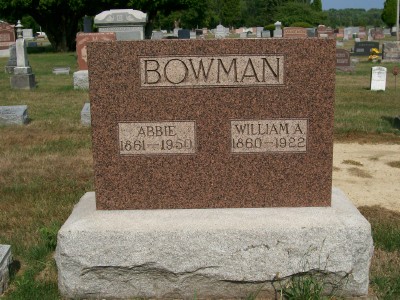 Photo by Scott ShoupIndiana, U.S., Death Certificates, 1899-2011Name:	Abbie Bowman[Abbie Studabaker] Gender:	FemaleRace:		WhiteAge:	88y 3m 29dMarital status:	WidowedBirth Date:		28 Nov 1861Birth Place:	Wells County IndianaDeath Date:	27 Mar 1950Death Place:	Bluffton, Wells, Indiana, USAFather:	Abraham StudabakerMother: left blankInformant: Mrs. Orval Barger, CraigvilleBurial: 3/29/1950 Six Mile Cemetery